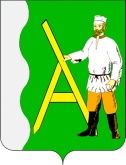 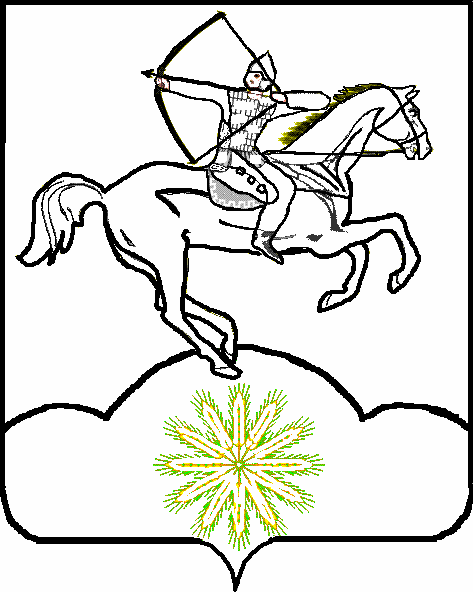 АДМИНИСТРАЦИЯ АЛЕКСЕЕВСКОГО СЕЛЬСКОГО ПОСЕЛЕНИЯ ТИХОРЕЦКОГО РАЙОНАПОСТАНОВЛЕНИЕот 01.12.2023 года                                                                                               № 135станица АлексеевскаяОб утверждении Плана мероприятий по улучшению качества условий оказания услуг муниципальными казенными учреждениями культуры Алексеевского сельского поселения Тихорецкого района В соответствии с Федеральным законом от 5 декабря 2017 года № 392-ФЗ «О внесении изменений в отдельные законодательные акты Российской Федерации по вопросам совершенствования проведения независимой оценки качества условий оказания услуг организациями в сфере культуры, охраны здоровья, образования, социального обслуживания и федеральными учреждениями медико-социальной экспертизы», ст. 36.1. Закона РФ от                       9 октября 1992 года №3612-I «Основы законодательства Российской Федерации о культуре», на основании отчета организации-оператора ООО ИЦ «НОВИ» от 15 сентября 2023 года и итогов проведения независимой оценки качества условий оказания услуг муниципальных учреждений культуры, утвержденных решением Общественного совета по проведению независимой оценки качества условий оказания услуг (далее – независимая оценка качества) муниципальными казенными учреждениями культуры Алексеевского  сельского поселения Тихорецкого района  п о с т а н о в л я ю:1.Утвердить План мероприятий по устранению недостатков, выявленных в ходе независимой оценки качества условий оказания услуг муниципального казенного учреждения культуры «Сельский Дом культуры Алексеевского сельского поселения Тихорецкого района» (прилагается).2.Утвердить План мероприятий по устранению недостатков, выявленных в ходе независимой оценки качества условий оказания услуг муниципального казенного учреждения культуры «Алексеевская сельская библиотечная система» Алексеевского сельского поселения Тихорецкого района (прилагается).3.Руководителям учреждений культуры (Швамбергер О.В.,                   Коржикова Ж.И.) в отношении которых в 2023 году проводилась независимая оценка качества условий оказания услуг, разместить Планы мероприятий по устранению недостатков, выявленных в ходе независимой оценки качества условий оказания услуг в информационно-телекоммуникационной сети «Интернет» на официальных сайтах учреждений культуры, организовать работу по устранению недостатков, выявленных в ходе проведения независимой оценки качества.4.Контроль за выполнением настоящего постановления возложить на заместителя главы Алексеевского сельского поселения Тихорецкого района Кочубей Н.М.5.Постановление вступает в силу со дня его подписания.Глава Алексеевского сельского поселения Тихорецкого района                                                                            Н.Е. Михайлов